Happy Birthday:              		   				                                     Prayer Families:                                                   Dawn Poor – May 23										J. Bienz FamilyMelissa Grier – May 25										Bolz FamilyClayton Haney – May 28										Bradtmiller Family  	_________________________________________________________________________________________________________________________________________If you need a meal train started for any reason, sickness, surgery, death of a loved one, exedra, please let Sara in the office know and she will get one started for you. We will have an all VBS meeting on Wednesday, June 2 at 7:00pm at church.  If you are involved or want to help, please plan to attend. Also, we are asking for donations of cookies for snack for VBS.  If you are willing to donate some, please have them in the church kitchen on Sunday, June 20. If you have not registered your child(ren), there are extra paper forms in the Narthex on the Welcome table!!Thanks to everyone who had something to do with the rummage sale. Also thank you to all the help last Sunday for setting the table up and putting the chairs away. We even had 5 small children helping on Sunday.  I want to thank everyone for wearing a mask. Profit will be post later. Thank you everyone ~ Sherry Vondran. There will be a fall rummage sale. MARTINI KIDS CLUB FUNDRAISER!! June 25th we will have Andy’s Knockout Chicken here helping us raise so funds for our summer program. Pre-sale tickets will be $7 Chicken $3 potatoes $10 for the meal. Don’t wait until day of, because prices will go up to $12 a meal. Meal tickets go on sale Monday. Please call either office (Church or Daycare) and ask to speak with Sara or Morgan and they will get your tickets for you. This is a great way to show our support to the Martini Kid’s Club!!'How Do We Help People Believe in Christ - Through Martini'At the beginning of April, those who selected on How Do We Help People Believe in Christ through Martini came together for a brainstorming meeting.  From these meetings several choices were selected to start to work towards helping people believe in Christ:Name Tags - You'll find in your Church mailbox your personalized Name Tag.  Feel free to wear them during worship services.  And if you choose to, you may keep them in your mailbox for the next service.Door Greeters - We are working on a sign-up sheet to gage participationSign Messages - We are working on a sign-up, along with instructions & message ideasOutdoor Worship Service - We are pleased to announce that we will have an Outdoor Worship Service on June 6, 2021. This will be one service at 10:00am. Please bring a lawn chair if you would like, we will have additional chairs available at the church. We ask you to please pray that the weather will cooperate with our worship efforts.  More details will be coming soon!This is just the start.  We need to keep the momentum going!  First, should we continue to meet to discuss making these first steps a success between services or another day / evening?  Second, we need everyone's help to make these ideas a success.  So please, sign up to help & participate in one or more of the above ways.  Lastly, thank you for attending the meetings & bringing great ideas & feedback!  It was inspiring to see us come together as a Church family to continue to help people believe in Christ!Board of Education will be looking for a Sunday School Superintendent for the upcoming school year. Please contact Randy Lafrentz if you would like more information.PRODUCE   FOR   NEW   HAVEN   FOOD   BANK   FAMILIESAs you plan and plant your vegetable garden this spring, please consider adding extra rows of vegetables to be shared with New Haven Food Bank client families. There is nothing like fresh vegetables grown in our home gardens in Allen County soil. Vegetables most often requested include: radishes, peas, potatoes, zucchinis, cucumbers, lettuce, tomatoes, peppers, squash, onions, green beans, cabbage, and more. Your fresh vegetables may be delivered to Emanuel Church in time for weekly Tuesday morning food distributions starting at 9:00AM. All fresh, home grown vegetables will be appreciated.Martini Kids Club update: We are excited to let you know that the state of Indiana has allowed us to have volunteers work over at the kid’s club. All volunteers must sign in at the office and are only able to work a total of 8 hours a month. Volunteering would include, but not limited to, holding babies, doing arts and crafts with the children, coming in to read a story, ect… NO volunteer will be left alone with any children while they are here. If you are interested, please let Sara or Morgan know. Email martinikidsclubministry@gmail.com or call the office (260)749-0014My name is Joe Guise, I'm the New Haven Fitness Center's director. This year I'm a committee member for the New Haven health fair. I wanted to extend an invitation to your organization at Martini Church to attend the RemedyLIVE (Christian organization) seminar during the health fair on July 22nd. This seminar aims to identify and assist individuals and organizations struggling with, anxiety, depression, substance abuse, addictions, mental illness and more.  Normally, organizations would have to pay for this seminar, but RemedeLIVE is offering it to us for free because the health fair is a community-based event.  The seminar will start at 10:30AM on July 22nd at Grace Gathering Church, I'll send a confirmation email as we get closer to the date. The Health Fair runs from 9:00AM-1:00PM. If anyone at your organization is interested in this seminar, please let me know! We welcome everyone to attend.  Below is a link to RemedyLive's website in case anyone would like to research the organization further!    https://www.remedylive.com/The Donation Board is BACK!! This is an easy way for the members of Martini to donate money over time that will add up to a lot quickly. All proceeds benefit the families of Martini that send their children to Central Lutheran School and Pre-School. Please make sure if you have taken home an envelope that you return it with the designated amount (or more). We greatly appreciate all our members support. We Remember Those Convalescing at Home or Care Facilities:Mrs. Lois Schaper, Grey StoneMrs. Priscilla Rebber, St. Ann’s  Mrs. Elvera Bienz, Woodcrest Jerome and Harriet Fuhrman, Home, New HavenMrs. Darlene Bolz, Golden YearsMrs. Garnita Rebber, Home  We Pray For Our Military PersonnelPlease remember in your prayers our military personnel – both members of Martini and the family of Martini members:Payton Lafrentz, nephew of Randy and Laverne LafrentzStan Grodrian, nephew of Sharon SteinbacherTimothy Farmer, nephew of Randy and Laverne Lafrentz2021 dates to remember: One Outdoor Service: June 6th @ 10:00amVBS: June 21st-25th 6:00pm-8:00pmKids Club Fundraiser: June 25th 3:30-6:30pmHog Roast: September 25th Craft Bazaar: November 13thPiano Tune-up: December 17th FOLLOW US ON FACEBOOK           https://www.facebook.com/martinilutheranchurch360 Stewardship Chat: “And God is able to give you more than you need, so that you will always have all you need for yourselves and more than enough for every good cause.” ~ 2 Corinthians 9:8If anyone has any additions fundraising ideas, please seek out Lizzie Thomas or Sara Conley, we are always looking for new and improved ways to help out our Family Education Fund efforts!!If you are a Thrivent Financial member, please remember to designate your giving to Martini Lutheran Church. You can go online at https://www.thrivent.com/ or call (260) 442-3609 to speak to a representative. 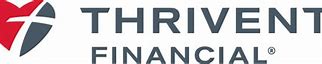 May 32rd, 2021May 32rd, 2021May 32rd, 2021Martini Lutheran Church      333 East Moeller RoadNew Haven, IN  46774Office Phone: (260) 749-0014E-mail:  martinichurchoffice@gmail.comChurch Office Hours: Monday-Friday, 8:00 am- Noon Our Activity for Church Our Activity for Church Last SundayMay 16th, 2021Heritage Service: 42Contemporary Service: Wednesday: General: $ 3,507Plate: $ 100.25CLS: $ 393Total CLS since 8/2: $ 9,873Donation Board total: $ 957Bake Sale: $ 230